Article, Special Issue "Induced Pluripotent Stem Cells in Neurodegenerative Diseases: Application for Therapy and Disease Modeling" A simple differentiation protocol for generation of induced pluripotent stem cell-derived basal forebrain cholinergic neurons for Alzheimer’s disease and frontotemporal dementia disease modelingSupplemental informationReprogramming and characterisation of MBE2960 healthy control iPSC lineThe iPSCs were generated using skin fibroblasts obtained from subjects over the age of 18 years by episomal method as described [40]. Briefly, reprogramming was performed on passage 8-10 fibroblasts by nucleofection (Lonza Amaxa Nucleofector) with episomal vectors expressing OCT4, SOX2, KLF4, L-MYC, LIN28 and shRNA against p53 [41] in feeder- and serum- free conditions using TeSR-E7 medium (Stemcell Technologies). Subsequently, reprogrammed colonies were manually dissected to establish clonal cell lines [42]. Three clones were assessed for pluripotency markers via immunocytochemistry (Figure S1A). The iPSC line was expanded and characterised. Embryoid bodies were obtained as described [43] and using tri-lineage differentiation kit (Stemcell Technologies). Germ layer differentiation was assessed by immunochemistry (Figure S1B). Copy number variation (CNV) analysis of original fibroblasts and iPSCs from MBE2960 (Figure S1C) was performed using Illumina HumanCore Beadchip arrays as we described [40]. CNV analyses were performed using PennCNV and QuantiSNP with default parameter settings [44,45]. Chromosomal aberrations were deemed to involve at least 10 contiguous single nucleotide polymorphisms (SNPs) or a genomic region spanning at least 1MB [44,45]. The B allele frequency (BAF) and the log R ratio (LRR) were extracted from GenomeStudio (Illumina) for representation (Figure S1D). Reprogramming and characterization of a late-onset (sporadic) Alzheimer’s disease iPSC line UOWi006-A and a frontotemporal dementia / amyotrophic lateral sclerosis (FTD/ALS C9orf72 expansion) UOWi008-A iPSC lineA skin biopsy was obtained from an 83-year-old female with sporadic Alzheimer’s disease (APOE ε4/4 genotype) (RB7-11 clone) and a 66-year-old female patient with diagnosed with frontotemporal dementia / amyotrophic lateral sclerosis (FTD/ALS, caused by a C9orf72 expansion) (C-10 clone), following informed consent from the donor. The study was approved by the University of Wollongong Human Ethics Committee (HE13/299). Dermal fibroblasts were cultured at 37C and 5% CO2 in Dulbecco's Modiﬁed Eagle Medium F12 (DMEM/F12) supplemented with 1x Non-Essential Amino Acids (Thermo Fisher Scientific) and 10% foetal bovine serum (Interpath). Fibroblasts were reprogrammed using Stemgent microRNA-Enhanced mRNA Reprogramming kit (Stemgent) with pluripotency transcription factors Oct4, Klf4, Sox2, c-Myc, Lin28 and Nanog, following the manufacture’s protocol. Prior to reprogramming, Pluriton reprogramming medium was conditioned using new-born human foreskin fibroblasts (Global Stem), as per the reprogramming protocol. Spontaneous iPSC colonies were isolated on day 14 for expansion into individual iPSC lines (clones). Established iPSC clones were maintained at 37C and 5% CO2 on Matrigel-coated plates in TeSR-E8 and were split 1:5 using dispase on reaching 70% confluence. The first iPSC colonies appeared on day 10 and were isolated on day 14 for expansion and characterisation, with clone 11 selected following confirmation of pluripotency. The iPSC colonies had normal morphology (Figure S2A) and karyotype (Figure S2B), with no abnormalities detected in 15 cells at 400 bands per haploid set. The identity of iPSCs was authenticated against its parental fibroblast line via short tandem repeat (STR) profiling. Transcription of endogenous pluripotency genes NANOG and POU5F1 increased by 210 and 1,300-fold, respectively, in comparison to parental fibroblasts (Figure S2C) and immunocytochemical analysis demonstrated expression of pluripotency markers Oct4, SSEA-4 and TRA-1-60 (Figure S2D). Differentiation potential into the three-germ layers was confirmed using the hPSC Scorecard assay (Figure S2E).Characterisation of iPSC colonies via karyotyping, STR analysis, qPCR, immunofluorescence and hPSC Scorecard analysis was performed as previously described [15].List of genesTable S1. List of genes analysed in Nanostring for iPSC and BFCN cultures.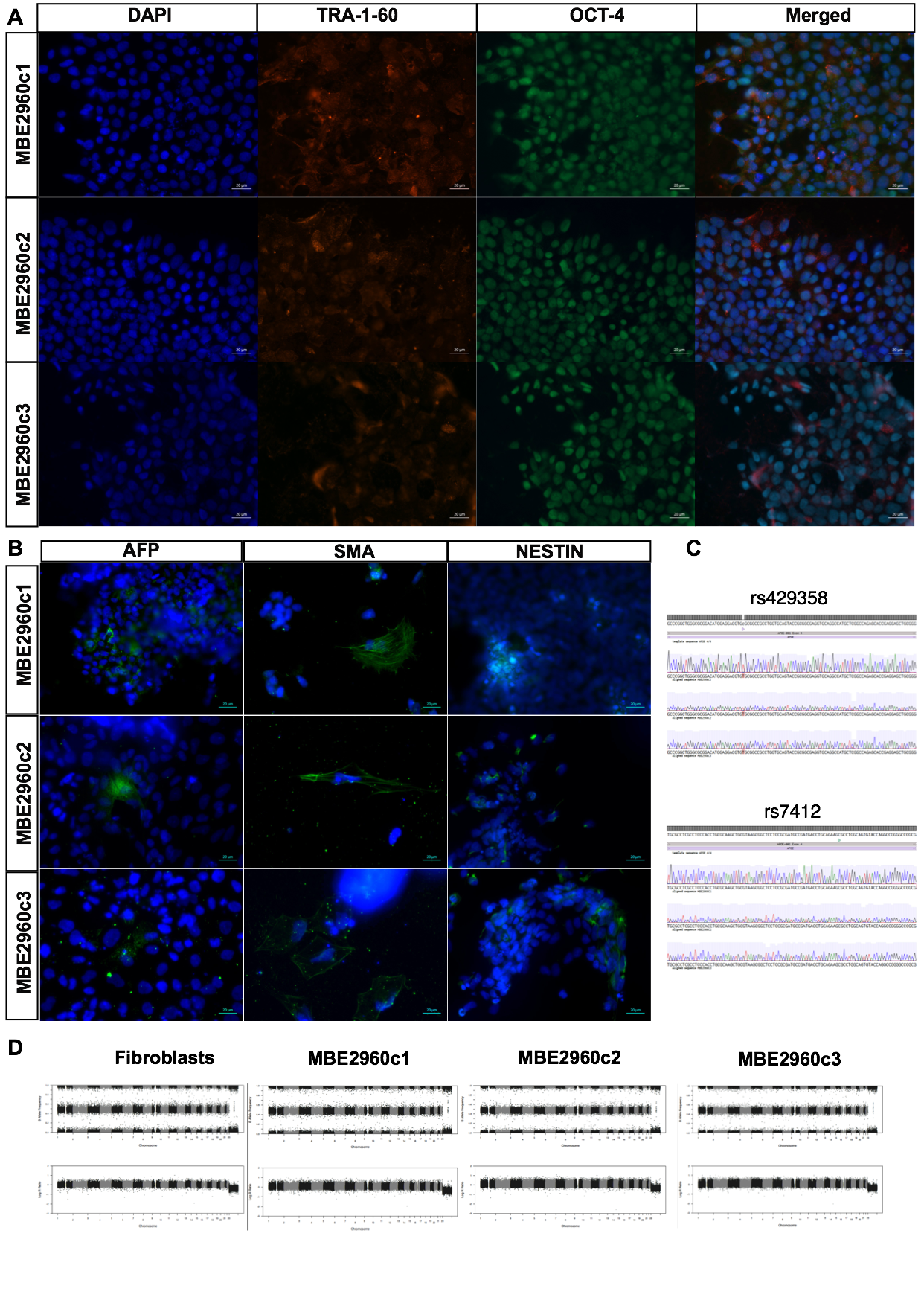 Figure S1. Confirmation of pluripotency of iPSCs MBE2960 healthy control. A. iPSC colonies were positive for the immunocytochemical staining for pluripotency markers TRA-1-60 (Red) and Oct-4 (Green) with DAPI (Blue). B. iPSCs were differentiated into the three germ layers and confirmed via immunocytochemical staining for AFP (Endoderm), SMA (Mesoderm) and Nestin (Ectoderm) with DAPI. C. Copy number variation (CNV) analysis of original fibroblasts and iPSCs from MBE2960 D. Representation of the B allele frequency (BAF) and the log R ratio (LRR) of the fibroblasts and the iPSC clones. Scale bars = 20 μm.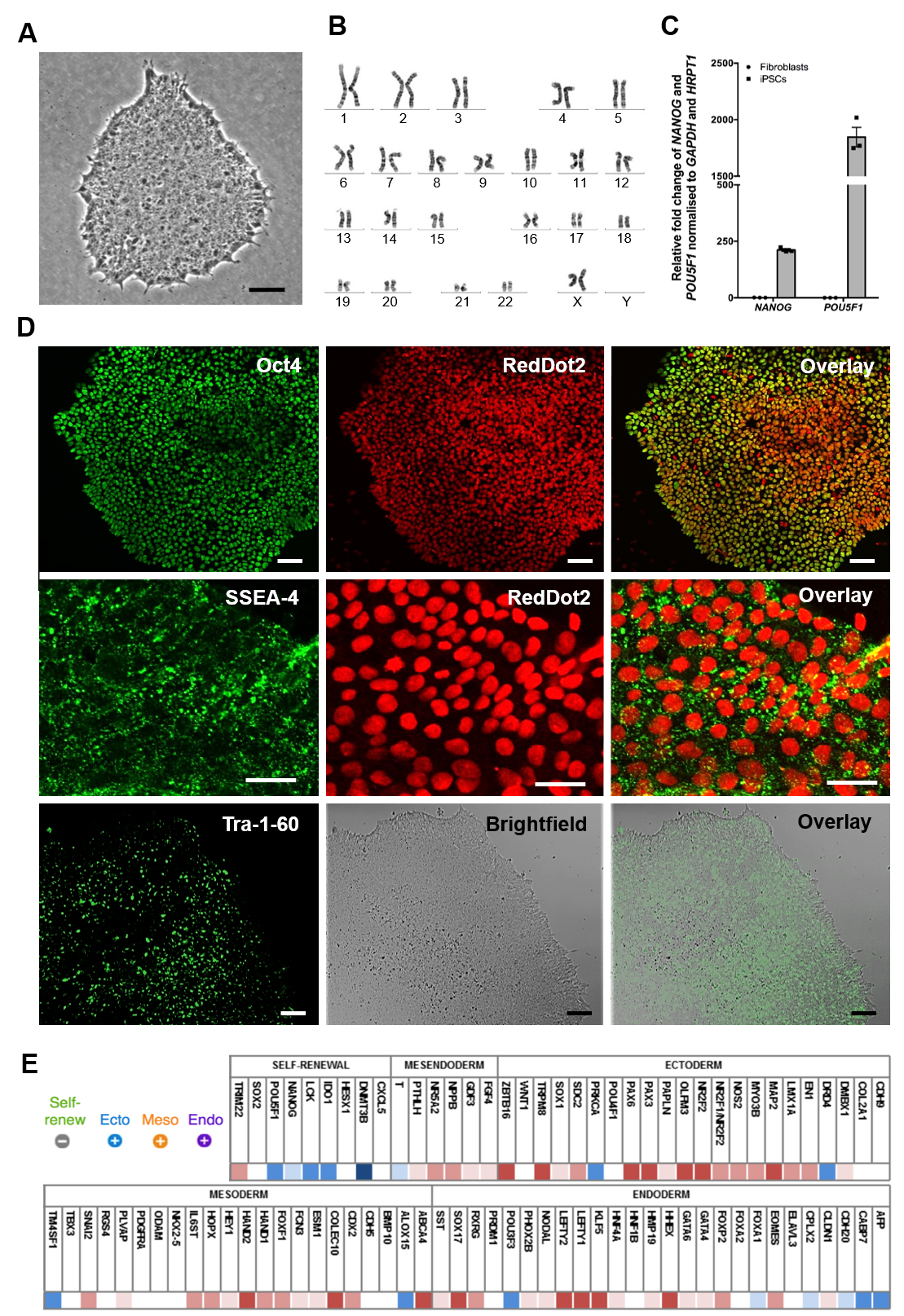 Figure S2. Confirmation of pluripotency and three germ layer differentiation of iPSCs RB7-11 late-onset Alzheimer’s disease (UOWi006-A). iPSC colonies showed normal A. morphology and B. karyotype. C. RT-qPCR analysis demonstrated fold change in expression of pluripotency transcription factors NANOG and POU5F1 to parental fibroblasts. D. Immunocytochemical staining for pluripotency markers Oct4, SSEA-4 and TRA-1-60 (green) with RedDot2 nuclear marker (red) or brightfield. E. Three germ layer differentiation showed fold change (fc) in expression for specific sets of genes for self-renewal and ectoderm, mesoderm and endoderm germ layers based on TaqMan hPSC Scorecard. Data points on graph represent technical replicates on RT-qPCR. Scale bars = 50 μm.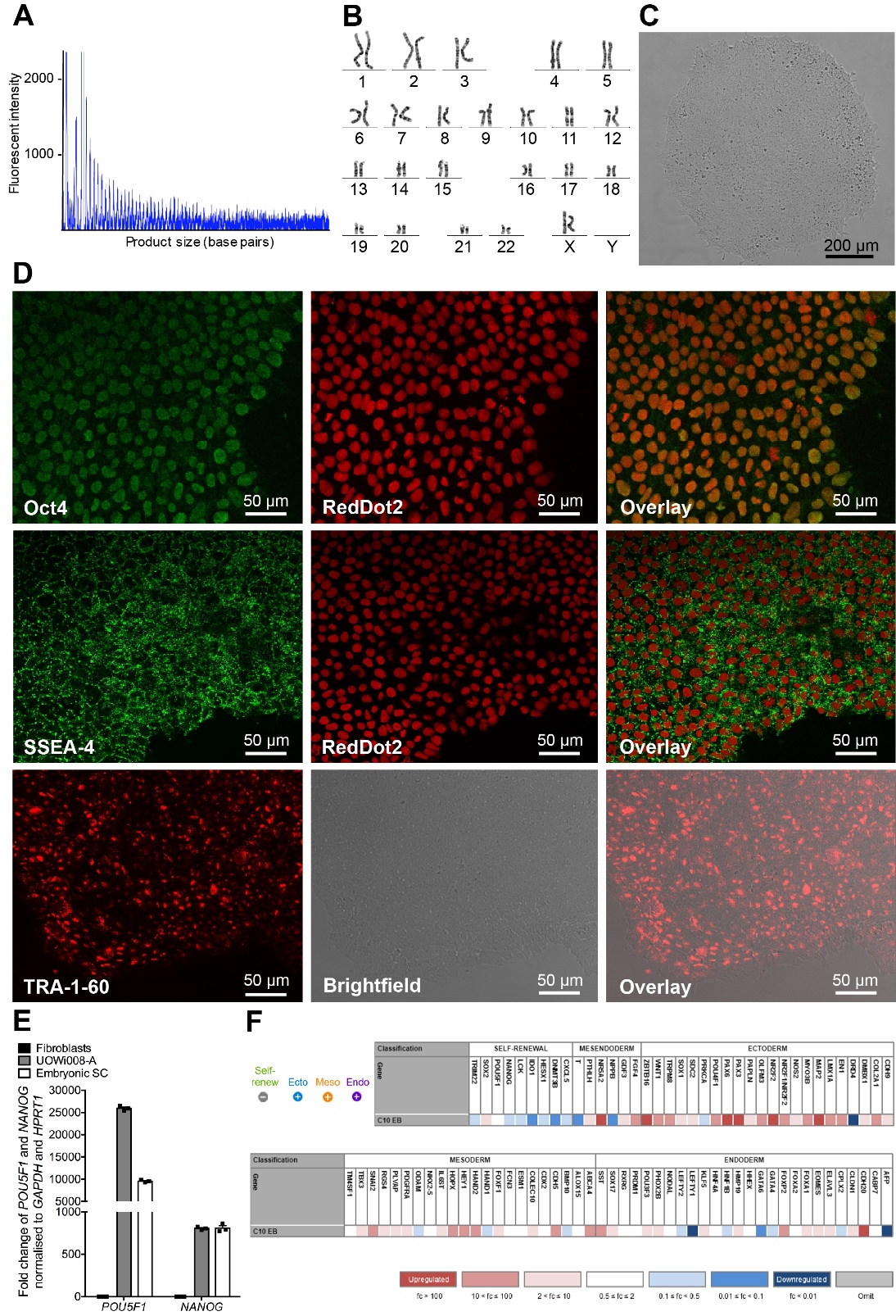 Figure S3. Confirmation of pluripotency and three germ layer differentiation of iPSCs C-10 FTD/ALS (UOWi008-A). The hexanucleotide repeat in C9orf72 was genotyped using the repeat primed polymerase chain reaction (PCR) method described by Renton et al. (2011), with a pathogenic expansion defined as more than 30 repeat units. Fragment length analysis was performed by Macrogen Inc (South Korea) using the ABI 3730XL DNA analyser (Applied Biosystems, CA, USA) and data were analysed using Peak Scanner 2 (Life Technologies) A. Cells showed normal karyotype B. and morphology C. Immunocytochemical staining for pluripotency markers Oct4, SSEA-4 and TRA-1-60 (green) with RedDot2 nuclear marker (red) or brightfield D.. RT-qPCR analysis demonstrated fold change in expression of pluripotency transcription factors NANOG and POU5F1 to parental fibroblasts. E. Three germ layer differentiation showed fold change (fc) in expression for specific sets of genes for self-renewal and ectoderm, mesoderm and endoderm germ layers based on TaqMan hPSC Scorecard F. Data points on graph represent technical replicates on RT-qPCR. Scale bars = 50 μm.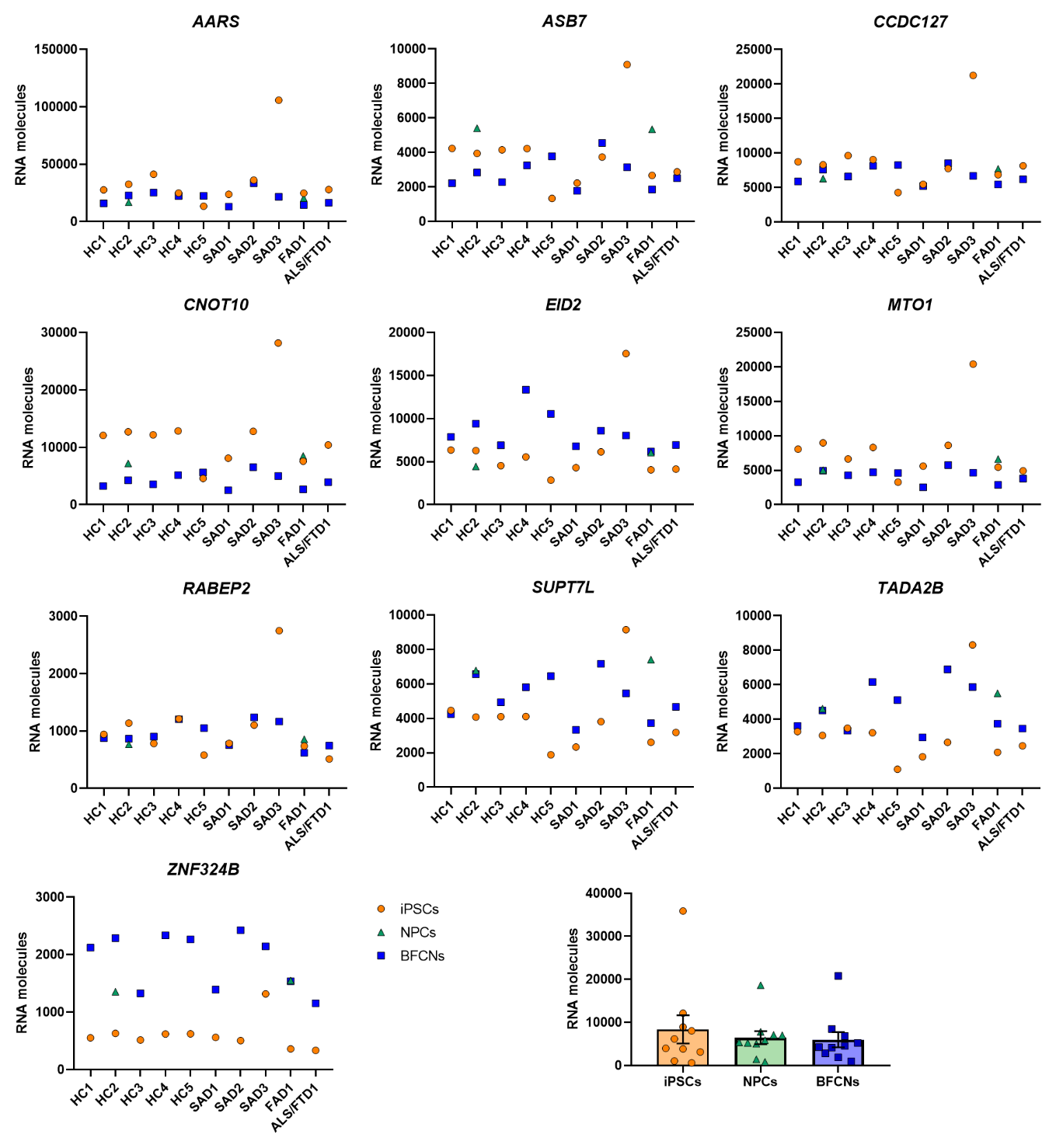 Figure S4. RNA molecule count of housekeeper genes. iPSCs, NPCs and BFCNs samples were analysed by nCounter (Nanostring) and results are shown as RNA molecule count after internal quality control and normalisation to a reference sample used on the PlexSet. The ten housekeeper genes AARS, ASB7, CCDC127, CNOT10, EID2, MTO1, RABEP2, SUPT7L, TADA2B and ZNF324B were analysed. The overall housekeeper expression between iPSCs, NPCs and BFCNs shows no significant difference.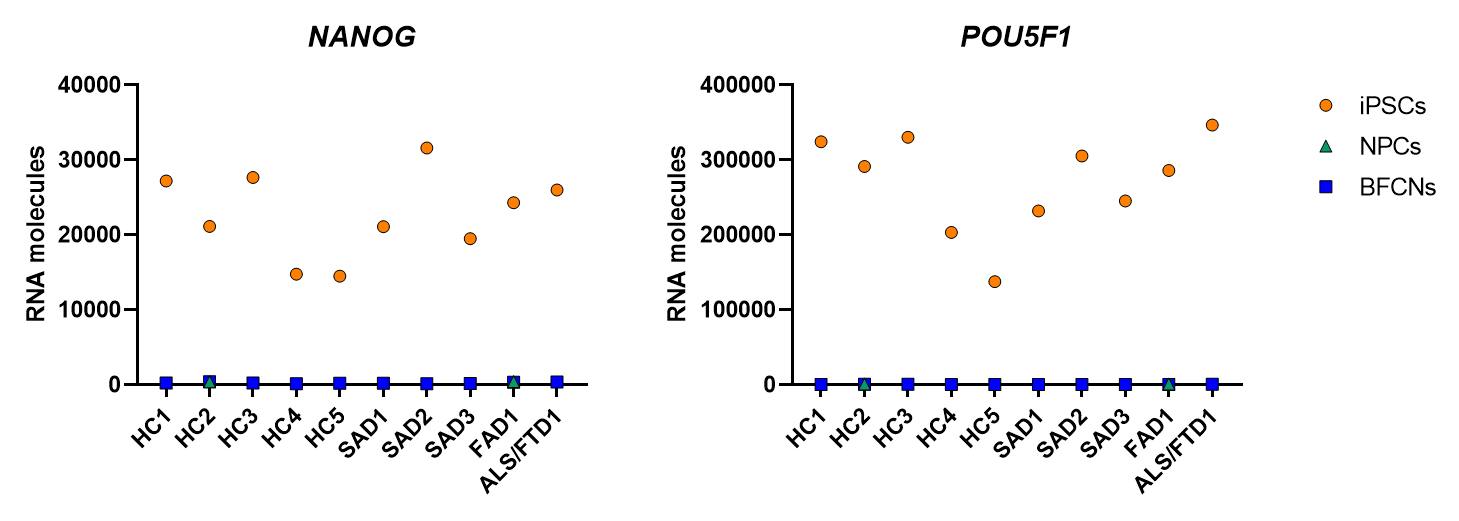 Figure S5. RNA molecule count of pluripotency markers. iPSCs, NPCs and BFCNs samples were analysed by nCounter (Nanostring) and results are shown as RNA molecule count after normalisation of total amount of RNA molecules to the housekeeper genes. The pluripotency markers NANOG and POU5F1 were analysed.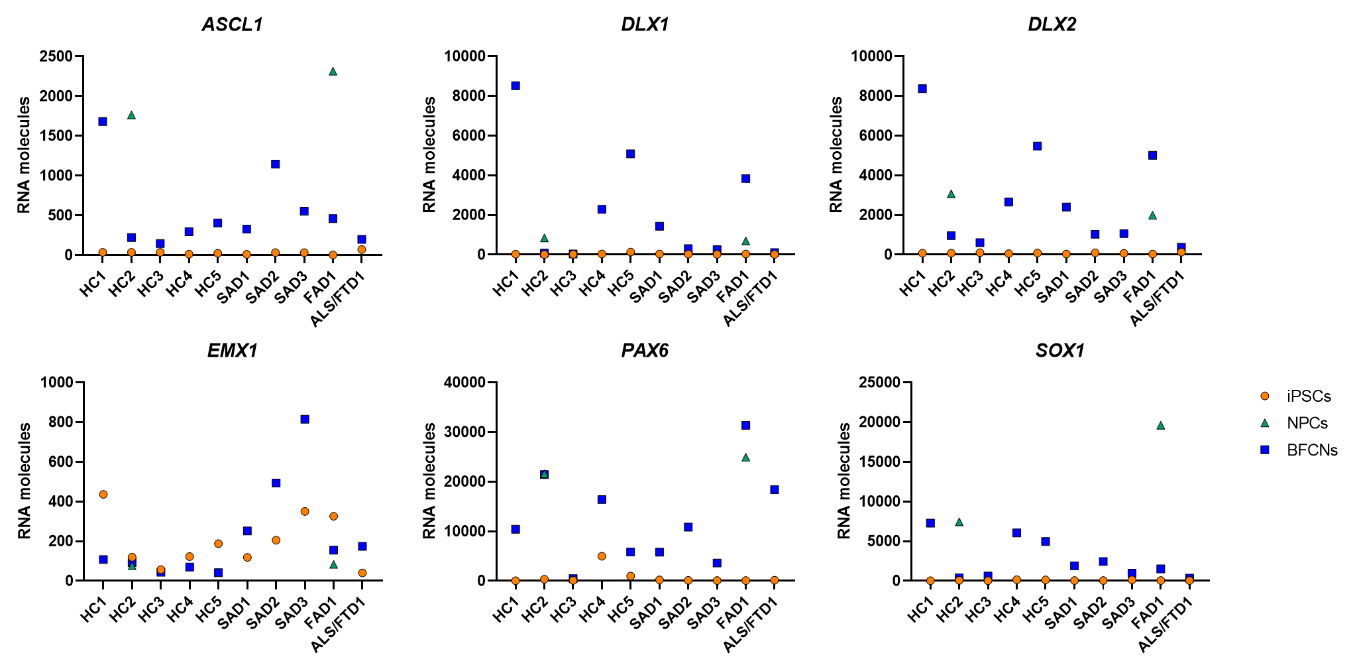 Figure S6. RNA molecule count of developmental markers. iPSCs, NPCs and BFCNs samples were analysed by nCounter (Nanostring) and results are shown as RNA molecule count after normalisation of total amount of RNA molecules to the housekeeper genes. The developmental markers ASLC1, DLX1, DLX2, EMX1, PAX6 an SOX1 were analysed.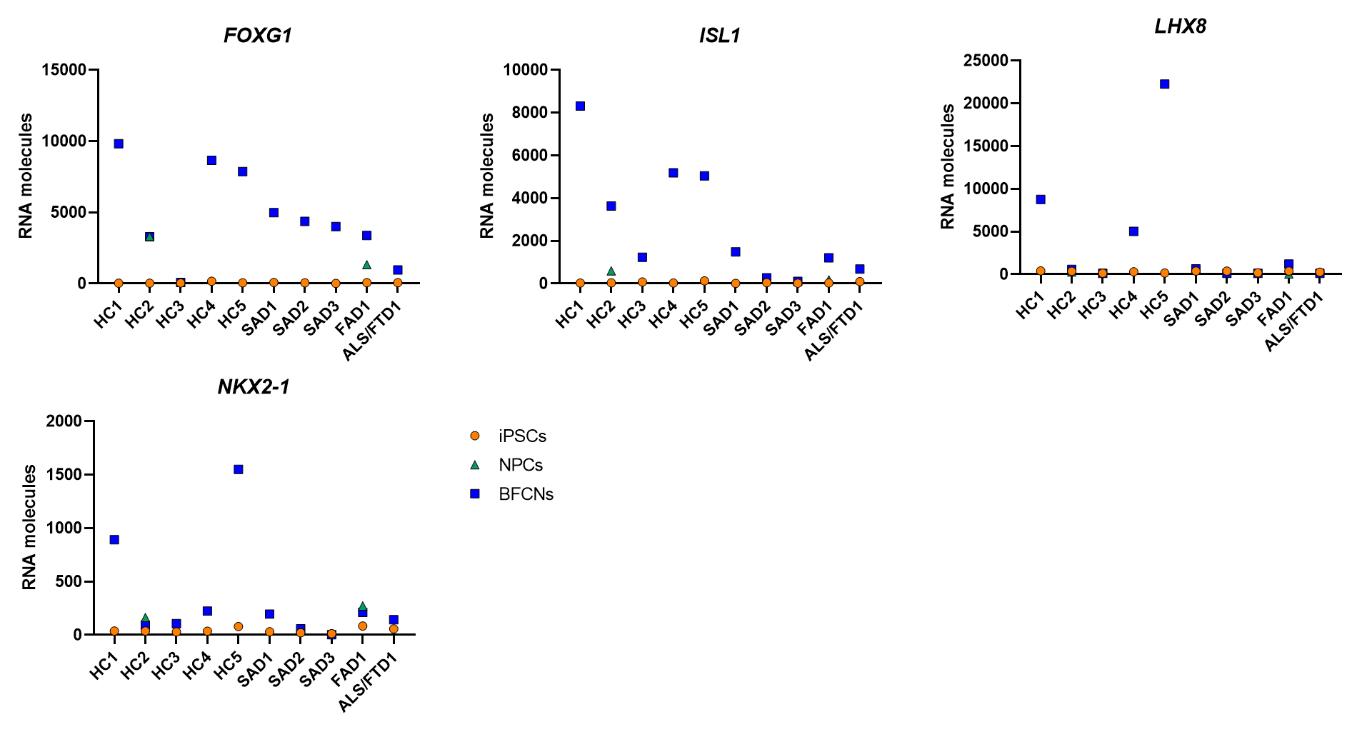 Figure S7. RNA molecule count of cholinergic developmental markers. iPSCs, NPCs and BFCNs samples were analysed by nCounter (Nanostring) and results are shown as RNA molecule count after normalisation of total amount of RNA molecules to the housekeeper genes. The cholinergic developmental markers FOXG1, ISL1, LHX8 and NKX2-1 were analysed.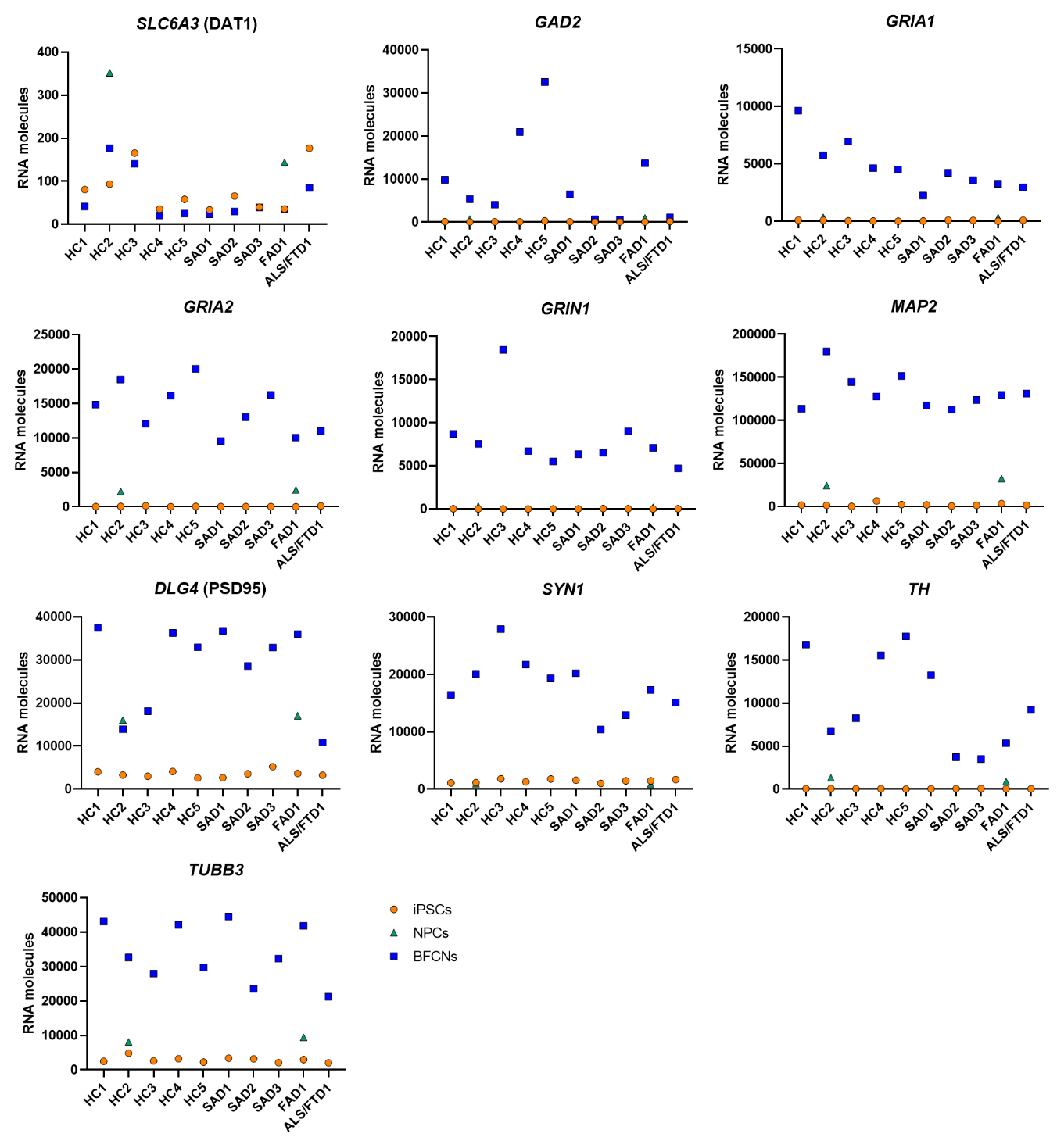 Figure S8. RNA molecule count of neuronal markers. iPSCs, NPCs and BFCNs samples were analysed by nCounter (Nanostring) and results are shown as RNA molecule count after normalisation of total amount of RNA molecules to the housekeeper genes. The neuronal markers SLC6A3 (DAT1), GAD2, GRIA1, GRIA2, GRIN1, MAP2, DLG4 (PSD95), SYN1, TH and TUBB3 were analysed.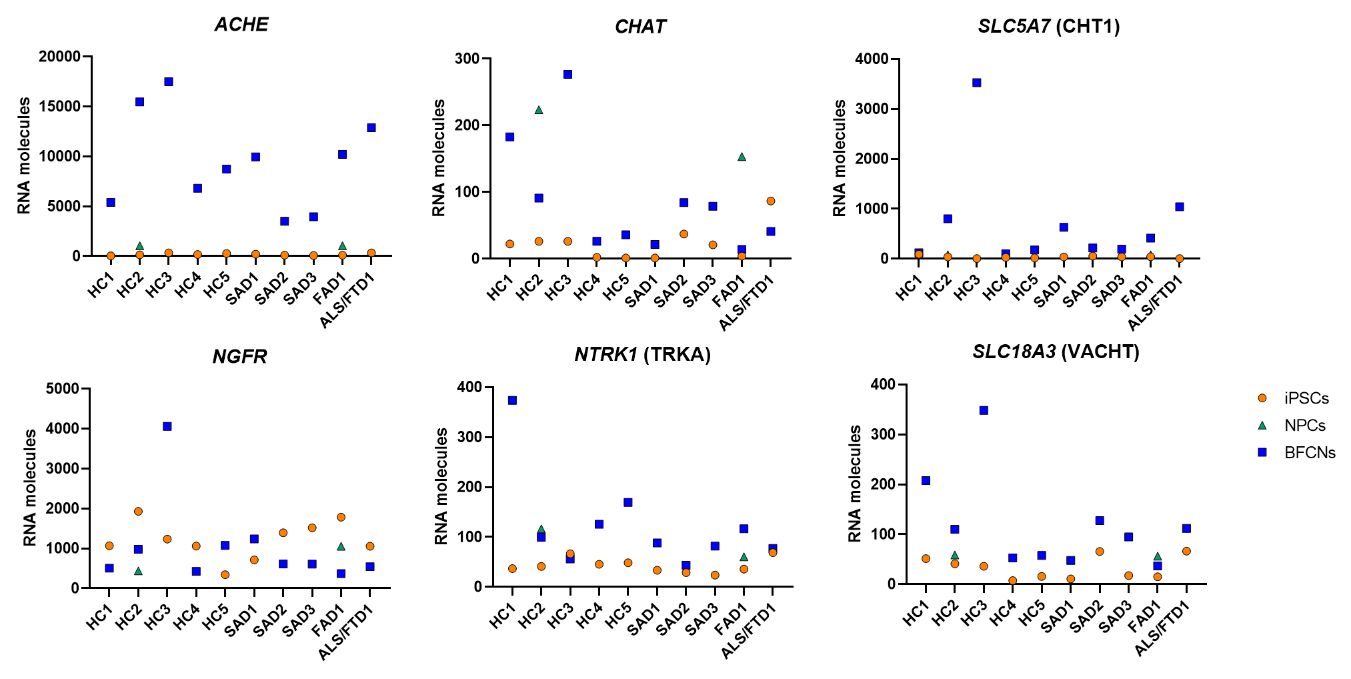 Figure S9. RNA molecule count of cholinergic neuron markers. iPSCs, NPCs and BFCNs samples were analysed by nCounter (Nanostring) and results are shown as RNA molecule count after normalisation of total amount of RNA molecules to the housekeeper genes. The cholinergic neuronal markers ACHE, CHAT, SLC5A7 (CHT1), NGFR, NTRK1 (TRKA) and SLC18A3 (VACHT) were analysed.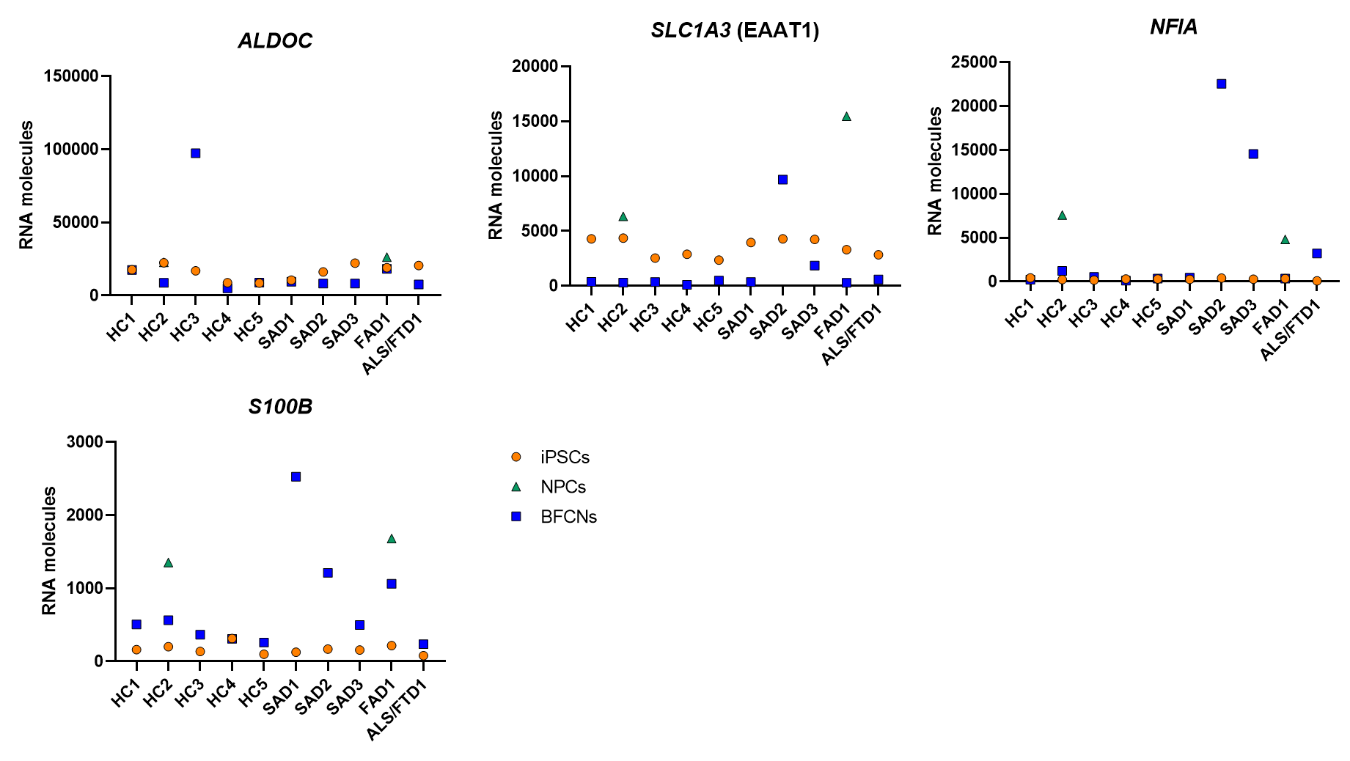 Figure S10. RNA molecule count of astrocytic markers. iPSCs, NPCs and BFCNs samples were analysed by nCounter (Nanostring) and results are shown as RNA molecule count after normalisation of total amount of RNA molecules to the housekeeper genes. The astrocytic markers ALDOC, SLC1A3 (EAAT1), NFIA and S100B were analysed.Gene nameApproved nameAccessionPositionCategoryAARSAlanyl-tRNA synthetaseNM_001605.2836-935HousekeeperACHEAcetylcholinesteraseNM_000665.31058-1157BFCNALDOCAldolase, fructose-bisphosphate CNM_005165.2261-360AstrocytesASB7Ankyrin repeat and SOCS box containing 7NM_024708.31281-1380HousekeeperASCL1Achaete-scute homolog 1NM_004316.31651-1750Neuronal progenitorCCDC127Coiled-coil domain-containing 127NM_145265.2295-394HousekeeperCHATCholine O-acetyltransferaseNM_020549.41106-1205BFCNSLC5A7 (CHT1)Solute carrier family 5 member 7 (choline transporter 1)NM_021815.2956-1055BFCNCNOT10CCR4-NOT transcription complex subunit 10NM_001256741.11963-2062HousekeeperSLC6A3 (DAT1)Solute carrier family 6 member 3 (dopamine transporter 1)NM_001044.31549-1648NeuronalDLX1Distal-less homeobox 1NM_001038493.11336-1435Neuronal progenitorDLX2Distal-less homeobox 2NM_004405.3591-690Neuronal progenitorSLC1A3 (EAAT1)Solute carrier family 1 member 3 (glial high affinity glutamate transporter 1)NM_004172.4559-658AstrocytesEID2EP3000-interacting inhibitor of differentiation 2NM_153232.3566-665HousekeeperEMX1Empty-spiracles homeobox 1NM_004097.21747-1846Neuronal progenitorFOXG1Forkhead box protein G1NM_005249.31401-1500BFCN progenitorGAD2Glutamate decarboxylase 2NM_000818.21246-1345NeuronalGRIA1Glutamate ionotropic receptor AMPA type subunit 1NM_000827.32841-2940NeuronalGRIA2Glutamate ionotropic receptor AMPA type subunit 2NM_001083620.1866-965NeuronalGRIN1Glutamate ionotropic receptor NMDA type subunit 1NM_000832.51291-1390NeuronalISL1Insulin Enhancer protein (ISL) LIM homeobox 1NM_002202.21376-1475BFCN progenitorLHX8LIM homeobox 8NM_001001933.11301-1400BFCN progenitorMAP2Microtubule associated protein 2NM_031845.25171-5270NeuronalMTO1Mitochondrial tRNA translation optimization 1NM_133645.21466-1565HousekeeperNANOGNanog homeoboxNM_024865.21101-1200PluripotencyNFIANuclear factor I ANM_001134673.21086-1185AstrocytesNGFRNerve growth factor receptorNM_002507.32731-2830BFCNNKX2-1NK2 homeobox 1NM_003317.32012-2111BFCN progenitorNTRK1 (TRKA)Neurotrophic receptor tyrosine kinase 1NM_001012331.11366-1465BFCNPAX6Paired box 6NM_000280.31174-1273Neuronal progenitorPOUF51POU class 5 homeobox 1NM_002701.41226-1325PluripotencyDLG4 (PSD95)Disc large MAGUK scaffold protein 4 (post-synaptic density protein 95)NM_001365.32461-2560NeuronalRABEP2Rabaptin, RAB GTPase-binding effector protein 2NM_024816.21783-1882HousekeeperS100BS100 calcium binding protein BNM_006272.2305-404AstrocytesSOX1SRY-box 1NM_005986.21496-1595Neuronal progenitorSUPT7LSPT7 like, STAGA complex gamma subunitNM_014860.21171-1270HousekeeperSYN1Synapsin INM_006950.3566-665NeuronalTADA2BTranscriptional adaptor 2BNM_152293.21589-1688HousekeeperTHTyrosine hydroxylaseNM_000360.31307-1406NeuronalTUBB3Tubulin beta 3 class IIINM_006086.21538-1637NeuronalSL18A3 (VACHT)Solute carrier family 18 member A3 (vesicular acetylcholine transporter)NM_003055.21651-1750BFCNZNF324BZinc finger protein 324BNM_207395.22821-2920Housekeeper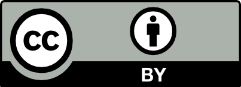 © 2020 by the authors. Submitted for possible open access publication under the terms and conditions of the Creative Commons Attribution (CC BY) license (http://creativecommons.org/licenses/by/4.0/).